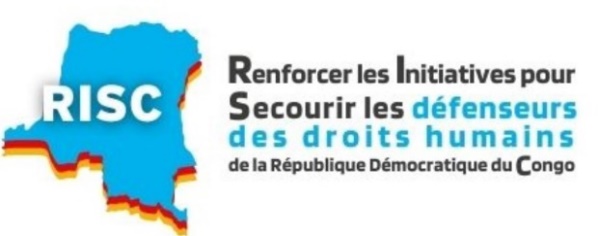    Compte rendu COMEX n°X**Date**Ordre du jour : ………Point 1 – xx  	……………Point 2 – xx 